REPUBLIKA E SHQIPËRISEKOMISIONI QENDROR I ZGJEDHJEVEV E N D I MPËR EMËRIMIN E AUDITËVE TEKNICIEN PËR MBIKQYRJEN E PROCESIT TË HARTIMIT TË LISTAVE TË ZGJEDHJËSVE, PËR ZGJEDHJET PËR ORGANET E QEVERISJE VENDORE 2015Komisioni Qendror i Zgjedhjeve në mbledhjen e datës  18.02.2015, me pjesëmarrjen e:Lefterije         LUZI-	 	            KryetareDenar 		BIBA-			  ZëvendëskryetarEdlira 		JORGAQI-		  AnëtareGëzim           VELESHNJA-		  AnëtarHysen 		OSMANAJ-		  AnëtarKlement	ZGURI-		  Anëtar	Vera		SHTJEFNI-	            Anëtarshqyrtoi çështjen meOBJEKT:                 Për emërimin e auditëve teknicien për mbikqyrjen e hartimit të listës së                                  zgjedhësve, për zgjedhjet për organet e qeverisjes vendore të vitit 2015.BAZA LIGJORE: 	Neni 23, pika 1, germa a dhe neni 61 pika 2 të Ligjit Nr.10019 datë 29.12.2008 “Kodi Zgjedhor i Republikës së Shqipërisë”, i ndryshuar, udhëzimi nr. 2, datë 28.12.2012 “Për Miratimin e rregullave të veçanta për kushtet e kontratës dhe kryerjen e auditimit nga auditët teknicien për verifikimin e veprimeve në bazën e të dhënave RKGjC dhe në Sistemin Elektronik të Verifikimit SEV.Komisioni Qendror i Zgjedhjeve pasi shqyrtoi dokumentacionin e paraqitur, si dhe dëgjoi diskutimet e personave të pranishëm, V Ë R E N:Referuar nenit 61 të Ligjit nr. 10019, datë 29.12.2008 “Kodi Zgjedhor i Republikës së Shqipërisë”, i ndryshuar, Komisioni Qëndror i Zgjedhjeve mbikqyr procesin e hartimit të listave duke i kërkuar informacion Drejtorisë së Përgjithshme të Gjendjes Civile. Jo më vonë se 30 ditë nga data e dekretimit ( 15.12.2014 ) të zgjedhjeve për organet e qeverisjes vendore , Komisioni Qëndror i Zgjedhjeve emëron  me vendim  dy auditë teknicien për verifikimin e veprimeve në bazën e të dhënave në Rregjistrin Kombëtar të Gjendjes Civile. Të drejtën e propozimit për auditët teknicien e kanë respektivisht Kryetari dhe Zëvendëskryetari, pas konsultimit me përfaqësuesit e partisë më të madhe të shumicës dhe asaj më të madhe të pakicës në KQZ. Për zbatimin e këtij detyrimi ligjor, KQZ me shkresën nr. 2024, datë 30.12.2014, ju kërkoi përfaqësuesit të Partisë Sicialiste dhe përfaqësuesit të Partisë Demokratike të dërgonin sugjerime për auditë teknicien, të personave të cilët plotësojnë kushtet e më poshtëme:Të kenë arsim universitar dhe eksperiencë ne fushen e zgjedhjeve.Te kete njohuri ne fushën e teknologjisë së informacionit apo statistikës, si dhe në  procesin e hartimit të listave të zgjedhësve dhe/ose gjendjes civile; Të jenë të padënuar penalisht, së bashku me jetëshkrimet e tyre.Të drejtat, detyrat dhe kushtet e kontratës së lidhur ndërmjet KQZ-së dhe auditëve teknicien përcaktohen në udhëzimin e KQZ-së nr.2, datë 28.12.2012 të KQZ. Pas konsultimeve të bëra referuar nenit 61 pika 2 të Kodit Zgjedhor, Kryetarja e KQZ-së propozon si audit teknicien                z. Armand Teliti, dhe zëvendëskryetari i KQZ-së propozon si audit teknicien z. Ened Kërçini.PËR KËTO ARSYE:Bazuar në Nenin 23, pika 1, germa a dhe nenit 61 pika 2 të Ligjit Nr.10019, datë 29.12.2008 “Kodi Zgjedhor i Republikës së Shqipërisë” i ndyshuar, V E N D O S I:Të emëroj audit teknicien për mbikqyrjen e hartimit të listës së zgjedhësve, për zgjedhjet për organet e qeverisjes vendore të vitit 2015, z. Armand Teliti, propozuar nga Kryetarja e KQZ-së. Të emëroj audit teknicien për mbikqyrjen e hartimit të listës së zgjedhësve, për zgjedhjet për organet e qeverisjes vendore të vitit 2015, z. Ened Kërçini, propozuar nga  zëvendëskryetari i KQZ-së.Kundër këtij vendimi mund të bëhet ankim në Kolegjin Zgjedhor brenda 5 ditëve nga shpallja e tij.Ky vendim hyn në fuqi menjëherëLefterije	LUZI -		          KryetareDenar 	BIBA-			ZëvendëskryetarEdlira 		JORGAQI-		AnëtareGëzim 	VELESHNJA-		AnëtarHysen 	OSMANAJ -		AnëtarKlement	ZGURI -		Anëtar	Vera 		SHTJEFNI -             Anëtare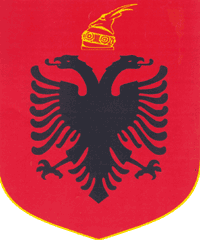 